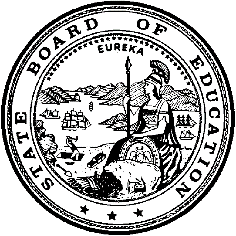 California Department of EducationExecutive OfficeSBE-003 (REV. 11/2017)itb-edmd-jan22item01California State Board of Education
January 2022 Agenda
Item #08SubjectApproval of 2021–22 Consolidated Applications.Type of ActionAction, InformationSummary of the Issue(s)Each local educational agency (LEA) must submit a complete and accurate Consolidated Application (ConApp) for each fiscal year in order for the California Department of Education (CDE) to send funding to LEAs that are eligible to receive federal categorical funds as designated in the ConApp. The ConApp is the annual fiscal data collected from the LEAs as required by the federal Elementary and Secondary Education Act (ESEA) of 1965. The State Board of Education (SBE) is asked to annually approve ConApps for approximately 1,900 school districts, county offices of education, and direct-funded charter schools.RecommendationThe CDE recommends that the SBE approve the 2021–22 ConApps submitted by LEAs in Attachment 1.Brief History of Key IssuesEach year, the CDE, in compliance with California Code of Regulations, Title 5, Section 3920, recommends that the SBE approve applications for funding Consolidated Categorical Aid Programs submitted by LEAs.Approximately $2.1 billion of federal funding is distributed annually through the ConApp process. The 2021–22 ConApp consists of seven federal-funded programs. The funding sources include:Title I, Part A Basic Grant (Low-Income); Title I, Part D (At-Risk, Neglected, Juvenile Detention);Title II, Part A (Supporting Effective Instruction); Title III, Part A (Immigrant); Title III, Part A (English Learner Students); Title IV, Part A (Student Support); andTitle V, Part B (Rural, Low-Income).ConApp data is collected twice a year. The Spring Release, which occurs from May to June, collects new fiscal year application data, end-of-school-year program participation student counts, and program expenditure data. The Winter Release, which occurs from January to February, collects LEA reservations and allocations, and program expenditure data.The CDE provides the SBE with two levels of approval recommendations. Regular approval is recommended when an LEA has submitted a correct and complete ConApp, Spring Release, and has no outstanding non-compliant issues or is making satisfactory progress toward resolving one or two non-compliant issues that is/are fewer than 365 days non-compliant. Conditional approval is recommended when an LEA has submitted a correct and complete ConApp, but has one or more non-compliant issues that is/are unresolved for over 365 days. Conditional approval by the SBE provides authority to the LEA to spend its categorical funds under the condition that it will resolve or make significant progress toward resolving non-compliant issues. In extreme cases, conditional approval may include the withholding of funds.Attachment 1 identifies the LEAs that have no outstanding non-compliant issues or are making satisfactory progress toward resolving one or two non-compliant issues that is/are fewer than 365 days non-compliant. The The CDE recommends regular approval of the 2020–21 ConApp for these 20 LEAs. Fiscal data is absent if an LEA is new or is a charter school applying for direct funding for the first time. Attachment 1 includes ConApp allocation figures from school year 2020–21 because the figures for 2021–22 cannot be determined until all applications have been completed.Summary of Previous State Board of Education Discussion and ActionFor fiscal year 2021–22, the SBE has approved ConApps for 1,844 LEAs. Attachment 1 represents the second set of 2021–22 ConApps presented to the SBE for approval.Fiscal Analysis (as appropriate)The CDE provides resources to track the SBE approval status of the ConApps for approximately 1,900 LEAs. The cost to track the non-compliant status of LEAs related to programs within the ConApp is covered through a cost pool of federal funds. CDE staff communicate with LEA staff on an ongoing basis to determine the evidence needed to resolve issues, review the evidence provided by LEA staff, and maintain a tracking system to document the resolution process.Attachment(s)Attachment 1: Consolidated Applications List (2021–22) – Regular Approvals 
(2 pages)Attachment 1: Consolidated Applications List (2021–22) – Regular ApprovalsThe following 20 local educational agencies (LEAs) have submitted a correct and complete Consolidated Application (ConApp), Spring Release, and have no outstanding non-compliant issues or are making satisfactory progress toward resolving one or two non-compliant issues that are fewer than 365 days non-compliant. The California Department of Education recommends regular approval of these applications.Created by the California Department of Education November 3, 2021.Total 2020–21 ConApp entitlement funds for above LEAs receiving regular approval: $53,182,067.NumberCounty-District-School CodeLEA NameTotal 
2020–21 ConApp AllocationTotal 
2020–21  Allocation
Per StudentTotal 
2020–21
Title I Allocation104614240141085Achieve Charter School of Chico000210621660140806Aspen Ridge Public000339773880140392Banta Charter000439773880000000Banta Unified000542691610000000Cold Spring Elementary15,1808412,315610621660140764Golden Charter Academy000749707970139568Heartwood Charter000835674700000000Hollister1,210,010215829,534939685440000000Jefferson Elementary344,301153246,2081019101990140772KIPP Poder Public0001124657550000000Los Banos Unified4,318,4843983,537,8771201612590100065Oakland Unity High156,871421122,9211301100170131581Oakland Unity Middle70,99348963,1861407617700000000Orinda Union Elementary31,337001536678270113928Riverside Preparatory0001621750020000000Ross Valley Elementary95,1604661,8701737683380000000San Diego Unified46,802,89845839,462,4121823656150140814Shanél Valley Academy0001910621660114355Sierra Charter134,268333134,2682042693440000000Vista del Mar Union2,565951,228